§5-909.  When power of attorney effective1.  Effective when executed unless otherwise provided.  A power of attorney is effective when executed unless the principal provides in the power of attorney that it becomes effective at a future date or upon the occurrence of a future event or contingency.[PL 2017, c. 402, Pt. A, §2 (NEW); PL 2019, c. 417, Pt. B, §14 (AFF).]2.  Future event or contingency; determination.  If a power of attorney becomes effective upon the occurrence of a future event or contingency, the principal, in the power of attorney, may authorize one or more persons to determine in a writing or other record that the event or contingency has occurred.[PL 2017, c. 402, Pt. A, §2 (NEW); PL 2019, c. 417, Pt. B, §14 (AFF).]3.  Incapacity; determination.  If a power of attorney becomes effective upon the principal's incapacity and the principal has not authorized a person to determine whether the principal is incapacitated, or the person authorized is unable or unwilling to make the determination, the power of attorney becomes effective upon a determination in a writing or other record by:A.  A physician that the principal is incapacitated within the meaning of section 5‑902, subsection 5, paragraph A; or  [PL 2017, c. 402, Pt. A, §2 (NEW); PL 2019, c. 417, Pt. B, §14 (AFF).]B.  An attorney, a judge or an appropriate governmental official that the principal is incapacitated within the meaning of section 5‑902, subsection 5, paragraph B.  [PL 2017, c. 402, Pt. A, §2 (NEW); PL 2019, c. 417, Pt. B, §14 (AFF).][PL 2017, c. 402, Pt. A, §2 (NEW); PL 2019, c. 417, Pt. B, §14 (AFF).]4.  Personal representative pursuant to federal law.  A person authorized by the principal in the power of attorney to determine that the principal is incapacitated may act as the principal's personal representative pursuant to the federal Health Insurance Portability and Accountability Act of 1996, 42 United States Code, Section 1320d et seq., as amended, and applicable regulations, to obtain access to the principal's health care information and communicate with the principal's health care provider.[PL 2017, c. 402, Pt. A, §2 (NEW); PL 2019, c. 417, Pt. B, §14 (AFF).]SECTION HISTORYPL 2017, c. 402, Pt. A, §2 (NEW). PL 2017, c. 402, Pt. F, §1 (AFF). PL 2019, c. 417, Pt. B, §14 (AFF). The State of Maine claims a copyright in its codified statutes. If you intend to republish this material, we require that you include the following disclaimer in your publication:All copyrights and other rights to statutory text are reserved by the State of Maine. The text included in this publication reflects changes made through the First Regular and First Special Session of the 131st Maine Legislature and is current through November 1. 2023
                    . The text is subject to change without notice. It is a version that has not been officially certified by the Secretary of State. Refer to the Maine Revised Statutes Annotated and supplements for certified text.
                The Office of the Revisor of Statutes also requests that you send us one copy of any statutory publication you may produce. Our goal is not to restrict publishing activity, but to keep track of who is publishing what, to identify any needless duplication and to preserve the State's copyright rights.PLEASE NOTE: The Revisor's Office cannot perform research for or provide legal advice or interpretation of Maine law to the public. If you need legal assistance, please contact a qualified attorney.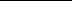 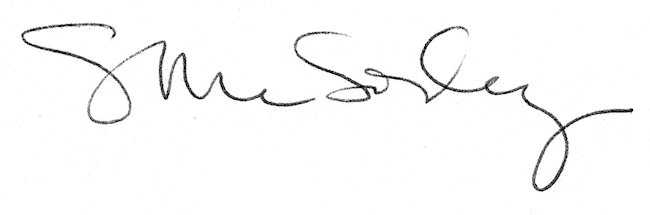 